Beth yw effeithiau datgoedwigo ar fioamrywiaeth, ar briddoedd ac ar yr hinsawdd?Disgrifiwch sut mae naill ai’r gylchred garbon neu’r gylchred nitrogen yn gweithio, ac esboniwch sut y gall gweithgareddau pobl effeithio ar y modd y mae’n gweithredu.Amlinellwch achosion newid anthropogenig i'r hinsawdd, ac esboniwch beth yw ei effeithiau.Disgrifiwch y prif ffyrdd y gall afonydd gael eu llygru, ac amlinellu'r dewisiadau sydd ar gael i wella ansawdd y dŵr mewn afonydd llygredig.A yw ‘rhywogaethau ymledol’ bob amser yn niweidiol i amgylchedd, neu a allant fod yn fuddiol hefyd?Aseswch yr effeithiau ar ecosystemau arfordirol yn sgil y ffaith fod lefel y môr yn codi a'r cefnforoedd yn cynhesu.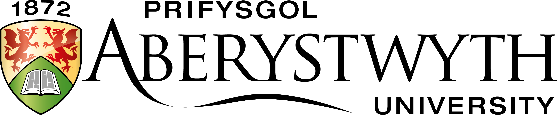 Arholiad MynediadChwefror 2023GWYDDOR YR AMGYLCHEDDAmser: 1.5 awr (90 munud)Atebwch DDAU gwestiwn yn unigGWYDDOR YR AMGYLCHEDDAmser: 1.5 awr (90 munud)Atebwch DDAU gwestiwn yn unig